Отчет декабрь .Группа СДС Четиной О.А.Физическая культура.Комплекс общеразвивающих упражнений  № 1I. Построение в шеренгу, проверка осанки, построение в колонну; ходьба и бег, ходьба «Пауки» и «Обезьянки».II. Упражнения с платочками«Покажи платочек»      И.П.:  ноги на ш.ст., платочек в обеих руках у груди      В.: 1- выпрямить руки, показать платочек, 2- и.п.« Помаши платочком»      И.П.: ноги на ш.п., платочек в правой руке, опущен вниз      В.: 1- руки вверх, переложить платок из правой руки в левую, помахать            им, 2-и.п., то же в другую сторону« Переложи платок»      И.П.: ноги на ш.п., руки внизу, платочек в правой руке      В.: 1- наклон вправо, рука с платочком прямая в сторону, 2- и.п.,              переложить платочек за спиной из правой руки в левую,            то же в другую   сторону«Положи платочек»      И.П.: пятки вместе, носки врозь, платочек внизу      В.: 1- сесть, положить платочек на пол, 2- и.п., руки на пояс, 3- сесть,            взять платочек, 4- и.п.«Прыжки»      И.П.: ноги вместе, платочек внизу      В.: прыжки с платочкомIII. Перестроение в колонну по одному, ходьба и бег со сменой ведущего, проверка осанки.Комплекс общеразвивающих упражнений  № 2I. Построение в шеренгу, проверка осанки, построение в колонну; ходьба на пятках, руки за головой, боковой галоп с правой и левой ноги. II. Упражнения  «Портные»«Ножницы»     И.П.: ноги на ш.ст., руки в стороны     В.: 1- скрестить прямые руки впереди, 2- и.п.«Челнок»     И.П.: ноги на ш.п., руки внизу     В.: 1- наклон вправо, 2- и.п., 3- наклон влево, 4- и.п.«Швейная машина работает»     И.П.: ноги вместе, руки сзади сцеплены в замок     В.: 1- поднять правое колено, 2- и.п., 3- поднять левое колено, 4- и.п.«Тянуть резину»     И.П.: ноги на ш.п., руки согнуты в локтях перед грудью, кисти сжаты     В.: 1- отвести с силой локти назад, 2- и.п.«Колесо машины крутится»     И.П.: ноги на ш.п., руки внизу     В.: 1- 8 круговые вращения прямыми руками (правая – вперед, левая – назад)«Иголка шьет – прыгает»     И.П.: ноги вместе, руки внизу     В.: 1-8 прыжки на местеIII. Перестроение в колонну по одному, ходьба, легкий бег по диагонали, ходьба, проверка осанки.ПрогулкаНаблюдения за погодой, длиной дня. Измерение температуры. Изучение снега и льда. («Времена года. Зима». («Развивающие занятия с детьми 5-6 лет» под редакцией Парамоновой, стр. 275))Игры: «Прятки», «Не оставайся на полу», «Два мороза».Словесные игры: «Контакт», «Подбери признак на букву», «Цепочка».Воспитание культурно-гигиенических навыков.Совершенствовать у детей привычку мыть руки перед едой, по мере загрязнения, после пользования туалетом. Приучать соблюдать порядок. Складывать и убирать на место одежду, игрушки. Совершенствовать стремление быть аккуратным, опрятным. Приучать самостоятельно готовить и убирать свое рабочее место. Накрывать и убирать со стола, мыть посуду. Готовить простые блюда салаты, каши. Чистить картошку.1 декабря4 - 8 декабря11 – 15 декабря18 – 22 декабря25 – 29 декабряСергей: осваивание спорткомплекса «Ранний старт»занятия на фитболепальчиковые игры «Два веселых гуся», «Тик-так», «Я хочу построить дом».Занятия по программе Е. Железновой «Музыка с мамой». Песенки «Автомобиль», «Дождик», «Щенок»Занятия по книге Л. Даниловой «Обучение с пеленок»Пересыпание круп, переливание жидкостейРисование пальчиковыми красками и масляной пастельюшнуровки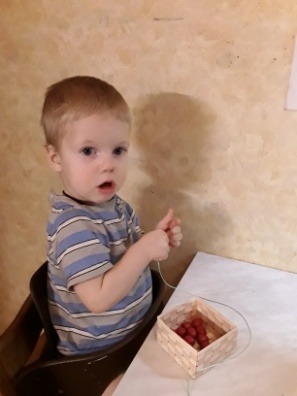 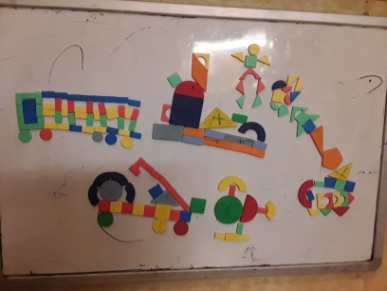 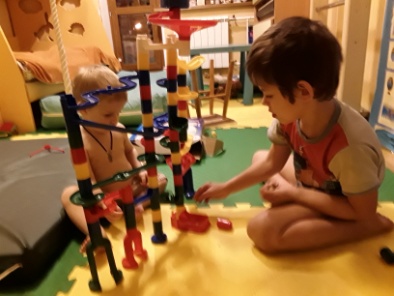 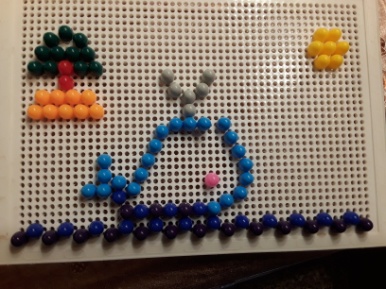 Показ спектакля «Три ржаных колоска»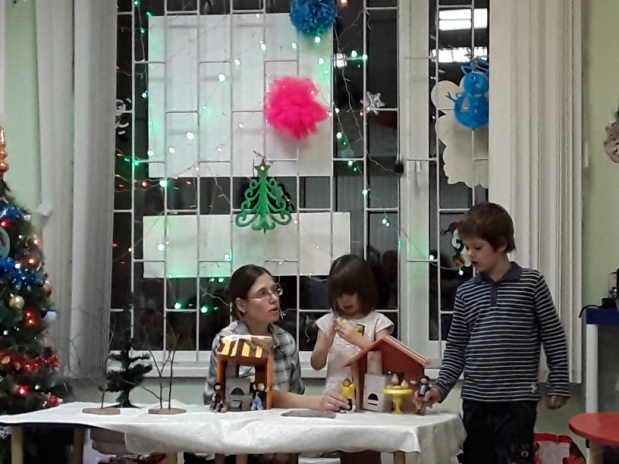 Выступление хоровой студии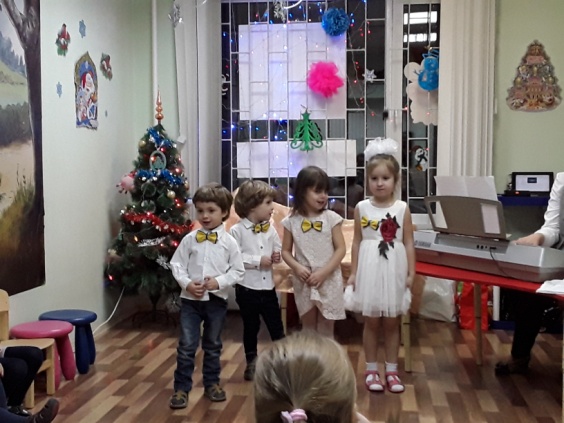 Дни недели2 младшая группаСтаршая группапятницаПознавательное развитие (Формирование целостной культуры мира)«Когда это бывает» («Развивающие занятия с детьми 5-6 лет» под редакцией Парамоновой, стр. 184)пятницаХудожественно – эстетическое развитие (Музыкальное)Слушание: «Новогодняя сказка» (муз. В Кикты, сл. В. Татаринова»).  Подыгрывание на музыкальных инструментах: «Марш» из балета «Щелкунчик».Пение: «Яркая звездочка».Дни недели2 младшая группаСтаршая группапонедельникХудожественно – эстетическое развитие (Рисование)«Зимний лес» 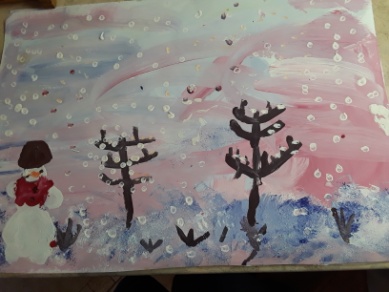 понедельникФизическое развитиеКомплекс №1вторникПознавательное развитие (ФЭМП)Люба: счет в пределах 7, задания по книге Е.Кац «Необычная математика» Тетрадь логических заданий для детей 4-6 лет.Коля:  счет в пределах 20, задания по книге Е.Кац «Необычная математика» Тетрадь логических заданий для детей 6-7 лет.вторникХудожественно – эстетическое развитие (Музыкальное)Слушание: «Новогодняя сказка» (муз. В Кикты, сл. В. Татаринова»).  Подыгрывание на музыкальных инструментах: «Марш» из балета «Щелкунчик».Пение: «Яркая звездочка».средаРечевое развитие«Кто поляны белит белым»  («Развивающие занятия с детьми 5-6 лет» под редакцией Парамоновой, стр. 309)средаХудожественно – эстетическое развитие (Лепка/аппликация)Конструирование гирлянды из бумаги («Развивающие занятия с детьми 5-6 лет» под редакцией Парамоновой, стр. 280)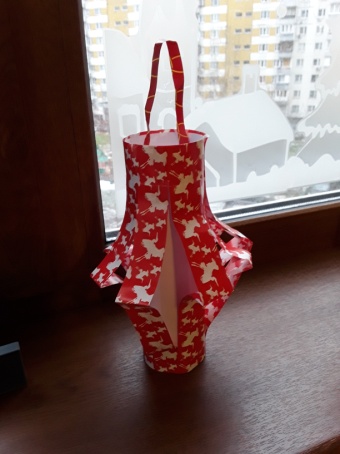 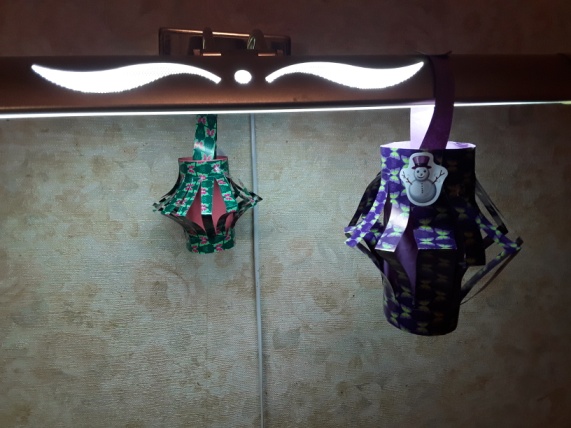 четвергХудожественно – эстетическое развитие (Рисование)Поделки из тетради KUMON «Мои первые поделки».четвергФизическое развитиеКомплекс №2пятницаПознавательное развитие (Формирование целостной культуры мира)«Календарь»  («Развивающие занятия с детьми 5-6 лет» под редакцией Парамоновой, стр. 282)пятницаХудожественно – эстетическое развитие (Музыкальное)Слушание: «Новогодняя сказка» (муз. В Кикты, сл. В. Татаринова»).  Подыгрывание на музыкальных инструментах: «Марш» из балета «Щелкунчик».Пение: «Яркая звездочка».Дни недели2 младшая группаСтаршая группапонедельникХудожественно – эстетическое развитие (Рисование)Ночной пейзаж.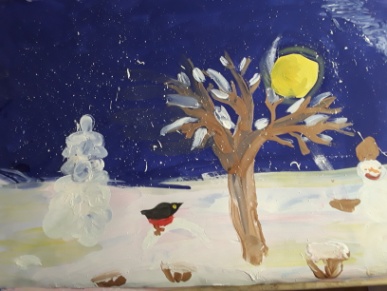 понедельникФизическое развитиеКомплекс №1вторникПознавательное развитие (ФЭМП)Люба: счет в пределах 7, задания по книге Е.Кац «Необычная математика» Тетрадь логических заданий для детей 4-6 лет.Коля:  счет в пределах 20, задания по книге Е.Кац «Необычная математика» Тетрадь логических заданий для детей 6-7 лет.вторникХудожественно – эстетическое развитие (Музыкальное)Слушание: «Трепак» из балета «Щелкунчик»; Е.Ботяров «Василиса-краса».Пение: «В моем саду», муз. В.Шишкарева.средаРечевое развитие«Сказочная путаница» («Развивающие занятия с детьми 5-6 лет» под редакцией Парамоновой, стр. 313)средаХудожественно – эстетическое развитие (Лепка/аппликация)Снежинки из термомозаики.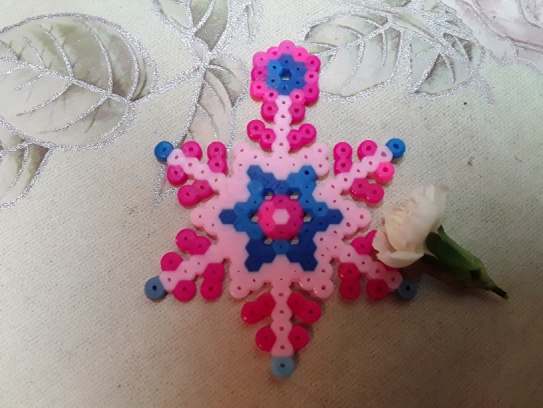 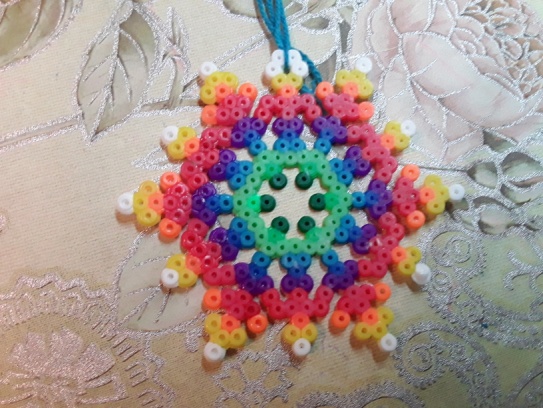 четвергХудожественно – эстетическое развитие (Рисование)Поделки из тетради KUMON «Мои первые поделки».четвергФизическое развитиеКомплекс №2пятницаПознавательное развитие (Формирование целостной культуры мира)«Драгоценные камни»  пятницаХудожественно – эстетическое развитие (Музыкальное)Слушание: «Трепак» из балета «Щелкунчик»; Е.Ботяров «Василиса-краса».Пение: «В моем саду», муз. В.Шишкарева.Дни недели2 младшая группаСтаршая группапонедельникХудожественно – эстетическое развитие (Рисование)Снегири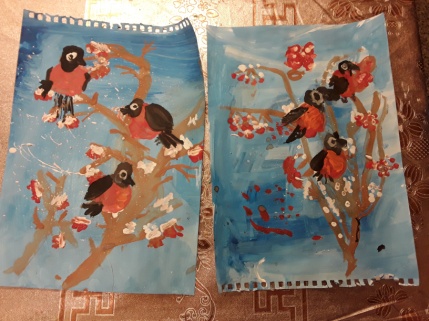 понедельникФизическое развитиеКомплекс №1вторникПознавательное развитие (ФЭМП)Коля: решение олимпиадных задач.Люба: «Логическое геометрическое». Игра «Геометрический паровозик».вторникХудожественно – эстетическое развитие (Музыкальное)Слушание: С. Прокофьев Балет «Золушка» феи осени, зимы, весны, лета. Музыкальные движения: танцы «Новогодний хоровод», муз. Т. Потапенко.Пение: «Снежинки» польская народная песня.средаРечевое развитие«Елка наряжается – праздник приближается» («Развивающие занятия с детьми 5-6 лет» под редакцией Парамоновой, стр. 325)средаХудожественно – эстетическое развитие (Лепка/аппликация)   Лепка из воска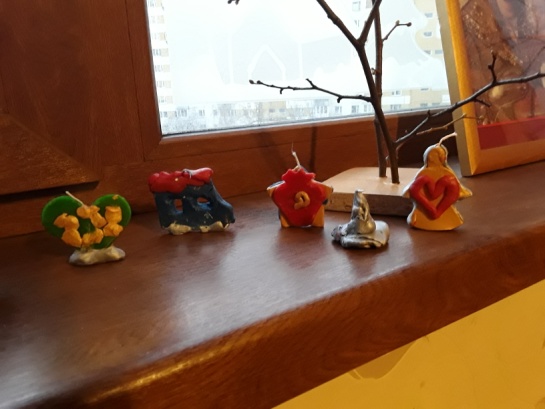 четвергХудожественно – эстетическое развитие (Рисование) Рисование с натуры «Еловые веточки» («Развивающие занятия с детьми 5-6 лет» под редакцией Парамоновой, стр. 323)Физическое развитиеКомплекс №2пятницаПознавательное развитие (Формирование целостной культуры мира)«Елочка – зеленая иголочка» («Развивающие занятия с детьми 5-6 лет» под редакцией Парамоновой, стр. 225)Художественно – эстетическое развитие (Музыкальное)Слушание: С. Прокофьев Балет «Золушка» феи осени, зимы, весны, лета. Музыкальные движения: танцы «Новогодний хоровод», муз. Т. Потапенко.Пение: «Снежинки» польская народная песня.Дни недели2 младшая группаСтаршая группапонедельникХудожественно – эстетическое развитие (Рисование)Портрет бабушки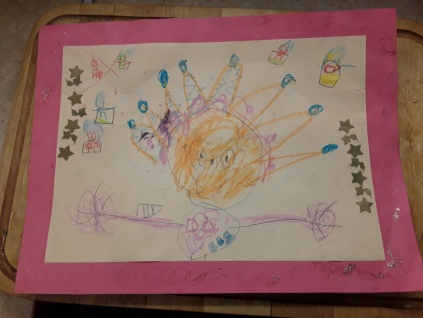 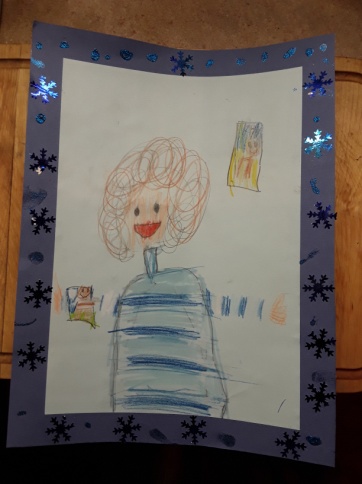 понедельникФизическое развитиеКомплекс №1вторникПознавательное развитие (ФЭМП)Коля: задания из книги Е. Кац «Математика в твоих руках».Люба: «Занятие №14» («Развивающие занятия с детьми 5-6 лет» под редакцией Парамоновой, стр. 304).вторникХудожественно – эстетическое развитие (Музыкальное)Слушание: «Вальс снежных хлопьев» из балета «Щелкунчик».Пение: «Снег, снег» муз. Ю.Слонова, слова И. Токмаковой.средаРечевое развитие«Старые сказки на новый лад» («Развивающие занятия с детьми 5-6 лет» под редакцией Парамоновой, стр. 337)средаХудожественно – эстетическое развитие (Лепка/аппликация)Снежинки из бумаги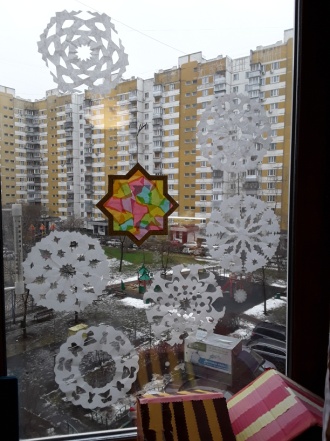 четвергХудожественно – эстетическое развитие (Рисование) Лепка из соленого теста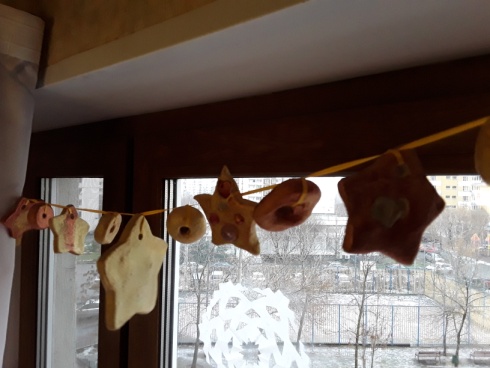 Физическое развитиеКомплекс №2пятницаПознавательное развитие (Формирование целостной культуры мира)«Дед Мороз и Санта-Клаус» («Развивающие занятия с детьми 5-6 лет» под редакцией Парамоновой, стр. 334) Традиции празднования Нового года в разных странах.Художественно – эстетическое развитие (Музыкальное)Слушание: «Вальс снежных хлопьев» из балета «Щелкунчик».Пение: «Снег, снег» муз. Ю.Слонова, слова И. Токмаковой.